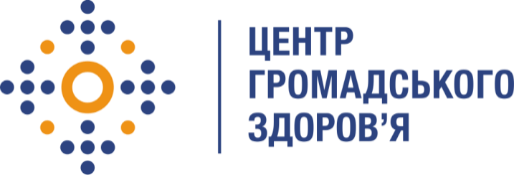 Державна установа 
«Центр громадського здоров’я Міністерства охорони здоров’я України» оголошує конкурс на позицію «Менеджера комунікаційних проєктів»Інформація щодо установи:Головним завданнями Державної установи «Центр громадського здоров’я Міністерства охорони здоров’я України» (далі – Центр) є діяльність у сфері громадського здоров’я. Центр виконує лікувально-профілактичні, науково-практичні та організаційно-методичні функції у сфері охорони здоров’я з метою забезпечення якості лікування хворих на соціально-небезпечні захворювання, зокрема ВІЛ/СНІД, туберкульоз, наркозалежність, вірусні гепатити тощо, попередження захворювань в контексті розбудови системи громадського здоров’я. Центр бере участь у розробці регуляторної політики і взаємодіє з іншими міністерствами, науково-дослідними установами, міжнародними установами та громадськими організаціями, що працюють в сфері громадського здоров’я та протидії соціально небезпечним захворюванням.Наша мета – це поширення інформації та підвищення обізнаності населення про профілактику захворювань та різні фактори ризика для здоров’я, сприяння побудові відповідального ставлення до свого здоров’я всіх українців.Основні обов’язки:Планування, організація та проведення комунікаційних проєктів ЦГЗ.Координація роботи відповідальних працівників та підрядників у рамках реалізації проєктів.Розробка інформаційної продукції, підготовка технічного завдання на виготовлення відповідної продукції, пошук постачальників та аналіз їх пропозицій.Закупівля, контроль наявності інформаційної продукції, документальне оформлення її закупівлі та списання.Планування, організація та супровід представників ЦГЗ у різноманітних інформаційних заходах.Підготовка текстових матеріалів за напрямами діяльності Центру.Координація спільних проєктів ЦГЗ з установами та компаніями-партнерами.Участь в інформаційних кампаніях, різноманітних заходах та проєктах, пов’язаних із промоцією здоров’я.Вимоги:вища освіта;досвід керування проєктами від 2 років;знання основних моделей управління проєктами;досвід організації роботи команд та підрядників в рамках проєктів;аналітичні здібності, навику моніторингу та оцінки;досвід GR буде перевагою;грамотна українська мова та впевнене володіння англійською мовою (рівень середній або вище середнього);досвід роботи у сфері охорони здоров’я буде перевагою;Особисті якості:уважність до деталей, високий рівень відповідальності;креативність, комунікабельність та проактивність;бажання та здатність підвищувати професійний рівень.Резюме мають бути надіслані електронною поштою на електронну адресу: vacancies@phc.org.ua. У темі листа, будь ласка, зазначте: «195 - 2024 Головний фахівець з комунікацій»Термін подання документів – до 03 травня 2024 року, реєстрація документів 
завершується о 18:00.За результатами відбору резюме успішні кандидати будуть запрошені до участі у співбесіді. У зв’язку з великою кількістю заявок, ми будемо контактувати лише з кандидатами, запрошеними на співбесіду. Умови контракту можуть бути докладніше обговорені під час співбесіди.Державна установа «Центр громадського здоров’я Міністерства охорони здоров’я України» залишає за собою право повторно розмістити оголошення про вакансію, скасувати конкурс на заміщення вакансії, запропонувати посаду зі зміненими обов’язками чи з іншою тривалістю контракту.